 ENCUESTA DE ESTUDIANTES (Ingresantes)   AÑO _________Aprobado por Resolución CSU Nº 0152-00-2013Le agradecemos su participación seria, responsable y  sincera. Se garantiza absoluta confidencialidad                                                                             									Fecha de encuesta:      ____/____/____						CIC Nº_________________IDENTIFICACIÓN DE LA UNIDAD ACADÉMICAFacultad/Instituto: _____________________________________________________________________________________Carrera: ____________________________ Sede 1:______________________ Año de ingreso (1ª inscripción):___________DATOS PERSONALES DEL ESTUDIANTE Correo electrónico: …………………………………………………………			Celular N°:……………………..……..DATOS ACADÉMICOS DEL ESTUDIANTE9.  Curso de Ingreso / Probatorio DATOS ECONÓMICOS DEL ESTUDIANTE11. ¿Cómo piensa solventar los gastos de educación universitaria? (MARCAR  UNA SOLA OPCIÓN)1 Sede, Especificar si corresponde: Sede Central (San Lorenzo, Asunción o Luque). Otras regiones del país (San Estanislao, Cnel. Oviedo, etc.).  DATOS FAMILIARES12. Datos de los padres o tutores: (MARCAR CON X, UNA OPCIÓN)12.1 Educación: Indicar el último nivel de instrucción logrado(*) Incluye instrucción en Institutos Superiores12.2 Ocupación actual: En caso de ser jubilado, indicar la última ocupación realizada13. Ingreso económico familiar (se refiere a los ingresos de su hogar actual)13.2  Nº de personas que dependen del ingreso familiar: _____  14. ¿Dispone de los bienes y servicios familiares que se indican a continuación?: En caso afirmativo, especificar  cantidad15. ¿Qué medio de transporte utiliza para asistir a clases?:     									Muchas gracias por su participación!1. Ciudad:_____________________________________________   Dpto.:______________________________________1. Ciudad:_____________________________________________   Dpto.:______________________________________1. Ciudad:_____________________________________________   Dpto.:______________________________________1. Ciudad:_____________________________________________   Dpto.:______________________________________1. Ciudad:_____________________________________________   Dpto.:______________________________________1. Ciudad:_____________________________________________   Dpto.:______________________________________1. Ciudad:_____________________________________________   Dpto.:______________________________________1. Ciudad:_____________________________________________   Dpto.:______________________________________1. Ciudad:_____________________________________________   Dpto.:______________________________________1. Ciudad:_____________________________________________   Dpto.:______________________________________1. Ciudad:_____________________________________________   Dpto.:______________________________________1. Ciudad:_____________________________________________   Dpto.:______________________________________1. Ciudad:_____________________________________________   Dpto.:______________________________________1. Ciudad:_____________________________________________   Dpto.:______________________________________1. Ciudad:_____________________________________________   Dpto.:______________________________________1. Ciudad:_____________________________________________   Dpto.:______________________________________1. Ciudad:_____________________________________________   Dpto.:______________________________________1. Ciudad:_____________________________________________   Dpto.:______________________________________1. Ciudad:_____________________________________________   Dpto.:______________________________________1. Ciudad:_____________________________________________   Dpto.:______________________________________1. Ciudad:_____________________________________________   Dpto.:______________________________________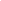 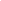 2. Proviene de Pueblos originarios?  Sí               No              En caso afirmativo especificar nombre de la parcialidad: 2. Proviene de Pueblos originarios?  Sí               No              En caso afirmativo especificar nombre de la parcialidad: 2. Proviene de Pueblos originarios?  Sí               No              En caso afirmativo especificar nombre de la parcialidad: 2. Proviene de Pueblos originarios?  Sí               No              En caso afirmativo especificar nombre de la parcialidad: 2. Proviene de Pueblos originarios?  Sí               No              En caso afirmativo especificar nombre de la parcialidad: 2. Proviene de Pueblos originarios?  Sí               No              En caso afirmativo especificar nombre de la parcialidad: 2. Proviene de Pueblos originarios?  Sí               No              En caso afirmativo especificar nombre de la parcialidad: 2. Proviene de Pueblos originarios?  Sí               No              En caso afirmativo especificar nombre de la parcialidad: 2. Proviene de Pueblos originarios?  Sí               No              En caso afirmativo especificar nombre de la parcialidad: 2. Proviene de Pueblos originarios?  Sí               No              En caso afirmativo especificar nombre de la parcialidad: 2. Proviene de Pueblos originarios?  Sí               No              En caso afirmativo especificar nombre de la parcialidad: 2. Proviene de Pueblos originarios?  Sí               No              En caso afirmativo especificar nombre de la parcialidad: 2. Proviene de Pueblos originarios?  Sí               No              En caso afirmativo especificar nombre de la parcialidad: 2. Proviene de Pueblos originarios?  Sí               No              En caso afirmativo especificar nombre de la parcialidad: 2. Proviene de Pueblos originarios?  Sí               No              En caso afirmativo especificar nombre de la parcialidad: 2. Proviene de Pueblos originarios?  Sí               No              En caso afirmativo especificar nombre de la parcialidad: 2. Proviene de Pueblos originarios?  Sí               No              En caso afirmativo especificar nombre de la parcialidad: 2. Proviene de Pueblos originarios?  Sí               No              En caso afirmativo especificar nombre de la parcialidad: 2. Proviene de Pueblos originarios?  Sí               No              En caso afirmativo especificar nombre de la parcialidad: 2. Proviene de Pueblos originarios?  Sí               No              En caso afirmativo especificar nombre de la parcialidad: 2. Proviene de Pueblos originarios?  Sí               No              En caso afirmativo especificar nombre de la parcialidad: 3.. ¿Tiene alguna  Discapacidad?     SÍ           NO                      En caso de ser afirmativo especificar tipo de discapacidad:    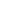 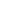 1Discapacidad motriz (silla de ruedas)           2Discapacidad motriz             3 Discapacidad Visual/visión Baja            4Discapacidad auditiva  (sordera e hipoacusia)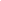 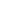 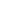 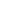  (muletas)3.. ¿Tiene alguna  Discapacidad?     SÍ           NO                      En caso de ser afirmativo especificar tipo de discapacidad:    1Discapacidad motriz (silla de ruedas)           2Discapacidad motriz             3 Discapacidad Visual/visión Baja            4Discapacidad auditiva  (sordera e hipoacusia) (muletas)3.. ¿Tiene alguna  Discapacidad?     SÍ           NO                      En caso de ser afirmativo especificar tipo de discapacidad:    1Discapacidad motriz (silla de ruedas)           2Discapacidad motriz             3 Discapacidad Visual/visión Baja            4Discapacidad auditiva  (sordera e hipoacusia) (muletas)3.. ¿Tiene alguna  Discapacidad?     SÍ           NO                      En caso de ser afirmativo especificar tipo de discapacidad:    1Discapacidad motriz (silla de ruedas)           2Discapacidad motriz             3 Discapacidad Visual/visión Baja            4Discapacidad auditiva  (sordera e hipoacusia) (muletas)3.. ¿Tiene alguna  Discapacidad?     SÍ           NO                      En caso de ser afirmativo especificar tipo de discapacidad:    1Discapacidad motriz (silla de ruedas)           2Discapacidad motriz             3 Discapacidad Visual/visión Baja            4Discapacidad auditiva  (sordera e hipoacusia) (muletas)3.. ¿Tiene alguna  Discapacidad?     SÍ           NO                      En caso de ser afirmativo especificar tipo de discapacidad:    1Discapacidad motriz (silla de ruedas)           2Discapacidad motriz             3 Discapacidad Visual/visión Baja            4Discapacidad auditiva  (sordera e hipoacusia) (muletas)3.. ¿Tiene alguna  Discapacidad?     SÍ           NO                      En caso de ser afirmativo especificar tipo de discapacidad:    1Discapacidad motriz (silla de ruedas)           2Discapacidad motriz             3 Discapacidad Visual/visión Baja            4Discapacidad auditiva  (sordera e hipoacusia) (muletas)3.. ¿Tiene alguna  Discapacidad?     SÍ           NO                      En caso de ser afirmativo especificar tipo de discapacidad:    1Discapacidad motriz (silla de ruedas)           2Discapacidad motriz             3 Discapacidad Visual/visión Baja            4Discapacidad auditiva  (sordera e hipoacusia) (muletas)3.. ¿Tiene alguna  Discapacidad?     SÍ           NO                      En caso de ser afirmativo especificar tipo de discapacidad:    1Discapacidad motriz (silla de ruedas)           2Discapacidad motriz             3 Discapacidad Visual/visión Baja            4Discapacidad auditiva  (sordera e hipoacusia) (muletas)3.. ¿Tiene alguna  Discapacidad?     SÍ           NO                      En caso de ser afirmativo especificar tipo de discapacidad:    1Discapacidad motriz (silla de ruedas)           2Discapacidad motriz             3 Discapacidad Visual/visión Baja            4Discapacidad auditiva  (sordera e hipoacusia) (muletas)3.. ¿Tiene alguna  Discapacidad?     SÍ           NO                      En caso de ser afirmativo especificar tipo de discapacidad:    1Discapacidad motriz (silla de ruedas)           2Discapacidad motriz             3 Discapacidad Visual/visión Baja            4Discapacidad auditiva  (sordera e hipoacusia) (muletas)3.. ¿Tiene alguna  Discapacidad?     SÍ           NO                      En caso de ser afirmativo especificar tipo de discapacidad:    1Discapacidad motriz (silla de ruedas)           2Discapacidad motriz             3 Discapacidad Visual/visión Baja            4Discapacidad auditiva  (sordera e hipoacusia) (muletas)3.. ¿Tiene alguna  Discapacidad?     SÍ           NO                      En caso de ser afirmativo especificar tipo de discapacidad:    1Discapacidad motriz (silla de ruedas)           2Discapacidad motriz             3 Discapacidad Visual/visión Baja            4Discapacidad auditiva  (sordera e hipoacusia) (muletas)3.. ¿Tiene alguna  Discapacidad?     SÍ           NO                      En caso de ser afirmativo especificar tipo de discapacidad:    1Discapacidad motriz (silla de ruedas)           2Discapacidad motriz             3 Discapacidad Visual/visión Baja            4Discapacidad auditiva  (sordera e hipoacusia) (muletas)3.. ¿Tiene alguna  Discapacidad?     SÍ           NO                      En caso de ser afirmativo especificar tipo de discapacidad:    1Discapacidad motriz (silla de ruedas)           2Discapacidad motriz             3 Discapacidad Visual/visión Baja            4Discapacidad auditiva  (sordera e hipoacusia) (muletas)3.. ¿Tiene alguna  Discapacidad?     SÍ           NO                      En caso de ser afirmativo especificar tipo de discapacidad:    1Discapacidad motriz (silla de ruedas)           2Discapacidad motriz             3 Discapacidad Visual/visión Baja            4Discapacidad auditiva  (sordera e hipoacusia) (muletas)3.. ¿Tiene alguna  Discapacidad?     SÍ           NO                      En caso de ser afirmativo especificar tipo de discapacidad:    1Discapacidad motriz (silla de ruedas)           2Discapacidad motriz             3 Discapacidad Visual/visión Baja            4Discapacidad auditiva  (sordera e hipoacusia) (muletas)3.. ¿Tiene alguna  Discapacidad?     SÍ           NO                      En caso de ser afirmativo especificar tipo de discapacidad:    1Discapacidad motriz (silla de ruedas)           2Discapacidad motriz             3 Discapacidad Visual/visión Baja            4Discapacidad auditiva  (sordera e hipoacusia) (muletas)3.. ¿Tiene alguna  Discapacidad?     SÍ           NO                      En caso de ser afirmativo especificar tipo de discapacidad:    1Discapacidad motriz (silla de ruedas)           2Discapacidad motriz             3 Discapacidad Visual/visión Baja            4Discapacidad auditiva  (sordera e hipoacusia) (muletas)3.. ¿Tiene alguna  Discapacidad?     SÍ           NO                      En caso de ser afirmativo especificar tipo de discapacidad:    1Discapacidad motriz (silla de ruedas)           2Discapacidad motriz             3 Discapacidad Visual/visión Baja            4Discapacidad auditiva  (sordera e hipoacusia) (muletas)3.. ¿Tiene alguna  Discapacidad?     SÍ           NO                      En caso de ser afirmativo especificar tipo de discapacidad:    1Discapacidad motriz (silla de ruedas)           2Discapacidad motriz             3 Discapacidad Visual/visión Baja            4Discapacidad auditiva  (sordera e hipoacusia) (muletas) 4. Fecha de Nacimiento:  ____/____/____ Nacionalidad: 4. Fecha de Nacimiento:  ____/____/____ Nacionalidad: 4. Fecha de Nacimiento:  ____/____/____ Nacionalidad: 4. Fecha de Nacimiento:  ____/____/____ Nacionalidad: 4. Fecha de Nacimiento:  ____/____/____ Nacionalidad: 4. Fecha de Nacimiento:  ____/____/____ Nacionalidad: 4. Fecha de Nacimiento:  ____/____/____ Nacionalidad: 4. Fecha de Nacimiento:  ____/____/____ Nacionalidad: 4. Fecha de Nacimiento:  ____/____/____ Nacionalidad: 4. Fecha de Nacimiento:  ____/____/____ Nacionalidad: 4. Fecha de Nacimiento:  ____/____/____ Nacionalidad: 4. Fecha de Nacimiento:  ____/____/____ Nacionalidad: 4. Fecha de Nacimiento:  ____/____/____ Nacionalidad: 4. Fecha de Nacimiento:  ____/____/____ Nacionalidad: 4. Fecha de Nacimiento:  ____/____/____ Nacionalidad:1Paraguaya1Paraguaya2Extranjera, Especificar:5. Sexo: 5. Sexo:  1 Masculino 1 Masculino 1 Masculino  2Femenino  2Femenino  2Femenino  2Femenino  2Femenino  2Femenino  2Femenino  2Femenino  2Femenino  2Femenino  2Femenino  2Femenino6. Estado Civil6. Estado Civil6. Estado Civil6. Estado Civil6. Estado Civil  1Soltero/a  1Soltero/a  2Casado/a   2Casado/a   2Casado/a   3Divorciado/a  3Divorciado/a  3Divorciado/a  4Otro:____________________________  4Otro:____________________________7. Hijos 1Si  Cantidad:______ 1Si  Cantidad:______ 1Si  Cantidad:______ 1Si  Cantidad:______ 1Si  Cantidad:______ 1Si  Cantidad:______ 1Si  Cantidad:______ 1Si  Cantidad:______  2No  2No  2No  2No  2No  2No  2No  2No  2No8. Educación media8. Educación media8. Educación media8. Educación media8. Educación media8. Educación media8.2 Tipo de Institución:   1 Pública8.3 Modalidad del nivel medio:1 Científico (especificar)8.2 Tipo de Institución:   2 Subvencionada8.3 Modalidad del nivel medio:2 Técnico  (especificar)8.2 Tipo de Institución:   3 Privada8.3 Modalidad del nivel medio:8.4 ¿Le sirvió la educación media para el ingreso a la Universidad?:  8.4 ¿Le sirvió la educación media para el ingreso a la Universidad?:  8.4 ¿Le sirvió la educación media para el ingreso a la Universidad?:  8.4 ¿Le sirvió la educación media para el ingreso a la Universidad?:  8.4 ¿Le sirvió la educación media para el ingreso a la Universidad?:  8.4 ¿Le sirvió la educación media para el ingreso a la Universidad?:  9.1 ¿Realizó el Curso de Ingreso / Probatorio en la Facultad/Instituto?1 Si2 No          2 No          2 No          2 No          2 No          9.2 ¿Le sirvió de base para el ingreso, las enseñanzas del curso?:     1 Nada2 Poco3 Suficiente4 Mucho      9.3. ¿Realizó Cursos de apoyo al Ingreso a la Facultad/Instituto?1 Si2 No          2 No          2 No          2 No          2 No          9.4. ¿Recibió orientación vocacional en el curso de Ingreso/Probatorio?1 Si2 No          2 No          2 No          2 No          2 No          10. Trabaja?1 SI    (Si es afirmativo, especifique tipo)  1 SI    (Si es afirmativo, especifique tipo)  1 SI    (Si es afirmativo, especifique tipo)  1 SI    (Si es afirmativo, especifique tipo)  2 NO   2 NO   2 NO   2 NO   2 NO   2 NO   10.1 Tipo:10.1 Tipo:10.1 Tipo:1 Institución Pública10.2 Señale el Cargo Igual o equivalente a:10.2 Señale el Cargo Igual o equivalente a:10.2 Señale el Cargo Igual o equivalente a:10.2 Señale el Cargo Igual o equivalente a:10.2 Señale el Cargo Igual o equivalente a:1 Auxiliar1 Auxiliar10.1 Tipo:10.1 Tipo:10.1 Tipo:2 Empresa Privada 10.2 Señale el Cargo Igual o equivalente a:10.2 Señale el Cargo Igual o equivalente a:10.2 Señale el Cargo Igual o equivalente a:10.2 Señale el Cargo Igual o equivalente a:10.2 Señale el Cargo Igual o equivalente a:2 Técnico/ a2 Técnico/ a10.1 Tipo:10.1 Tipo:10.1 Tipo:2 Empresa Privada 10.2 Señale el Cargo Igual o equivalente a:10.2 Señale el Cargo Igual o equivalente a:10.2 Señale el Cargo Igual o equivalente a:10.2 Señale el Cargo Igual o equivalente a:10.2 Señale el Cargo Igual o equivalente a:3 Encargado/a3 Encargado/a10.1 Tipo:10.1 Tipo:10.1 Tipo:3 Independiente o por cuenta propia  10.2 Señale el Cargo Igual o equivalente a:10.2 Señale el Cargo Igual o equivalente a:10.2 Señale el Cargo Igual o equivalente a:10.2 Señale el Cargo Igual o equivalente a:10.2 Señale el Cargo Igual o equivalente a:4 Jefe/a4 Jefe/a10.1 Tipo:10.1 Tipo:10.1 Tipo:3 Independiente o por cuenta propia  10.2 Señale el Cargo Igual o equivalente a:10.2 Señale el Cargo Igual o equivalente a:10.2 Señale el Cargo Igual o equivalente a:10.2 Señale el Cargo Igual o equivalente a:10.2 Señale el Cargo Igual o equivalente a:5  Director/a/Gerente5  Director/a/Gerente10.3 Ingreso :   (Total aproximado)10.3 Ingreso :   (Total aproximado)10.3 Ingreso :   (Total aproximado)1 Menos de  un salario mínimo 1 Menos de  un salario mínimo 1 Menos de  un salario mínimo 4 Más de dos  y hasta  tres salarios mínimos4 Más de dos  y hasta  tres salarios mínimos4 Más de dos  y hasta  tres salarios mínimos4 Más de dos  y hasta  tres salarios mínimos4 Más de dos  y hasta  tres salarios mínimos10.3 Ingreso :   (Total aproximado)10.3 Ingreso :   (Total aproximado)10.3 Ingreso :   (Total aproximado)2 Salario mínimo2 Salario mínimo2 Salario mínimo5 Más de tres y hasta cuatro salarios mínimos5 Más de tres y hasta cuatro salarios mínimos5 Más de tres y hasta cuatro salarios mínimos5 Más de tres y hasta cuatro salarios mínimos5 Más de tres y hasta cuatro salarios mínimos10.3 Ingreso :   (Total aproximado)10.3 Ingreso :   (Total aproximado)10.3 Ingreso :   (Total aproximado)3 Más de uno y hasta dos salarios mínimos3 Más de uno y hasta dos salarios mínimos3 Más de uno y hasta dos salarios mínimos6 Más de cuatro salarios mínimos6 Más de cuatro salarios mínimos6 Más de cuatro salarios mínimos6 Más de cuatro salarios mínimos6 Más de cuatro salarios mínimos1 Beca/exoneración total  2 Beca/exoneración parcial3 Trabajo personal4 Ayuda familiarSin instrucción            (1)Básica incompleta(2)Básica completa(3)Media incompleta(4)Media completa(5)Técnica completa(6)Superior no universitaria(*)(7)Universitaria incompleta(8)Universitaria completa(9)Postgrado o Postítulo (10)PadreMadreAlternativa de respuestaPadreMadreObrero/a, Jornalero/a, Servicio doméstico(1)Vendedor /a, Técnico/a independiente o con Oficio(2)Administrativo /a o Técnico /a dependiente(3)Policía/Militar rango subalterno/Comerciante/Docente de primaria y secundaria(4)Profesional dependiente o independiente/ Docente Universitario(5)Gerente o Director dependiente/ Policía/Militar rango superior(6)Empresario /a(7)Con ocupación no remunerada (ama de casa)(8)Fallecido(9)Desempleado(10)No sabe(11)13.1 Ingreso familiar:   (Total aproximado G)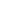 1 Hasta  dos salarios mínimos4 Más de 10 y hasta  15 salarios mínimos4 Más de 10 y hasta  15 salarios mínimos13.1 Ingreso familiar:   (Total aproximado G)2 Más de dos y hasta cinco salarios mínimos5 Más de 15 salarios mínimos5 Más de 15 salarios mínimos13.1 Ingreso familiar:   (Total aproximado G)3 Más de cinco  y hasta  10 salarios mínimosBienes y ServiciosTenenciaTenenciaTenenciaBienes y ServiciosSI(Cantidad en número) NOCasa propia (inmueble construido)Terreno (inmueble sin construir)AutomóvilAcondicionador de aireNº de línea  de teléfono fijoTV CablePCConexión a Internet1 Público2 Otro, Especificar:__________________________________